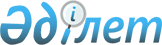 Қазақстан Республикасы Үкіметінің 2009 жылғы 9 шілдедегі № 1048 қаулысына өзгерістер мен толықтыру енгізу туралы
					
			Күшін жойған
			
			
		
					Қазақстан Республикасы Үкіметінің 2010 жылғы 26 ақпандағы № 133 Қаулысы. Күші жойылды - Қазақстан Республикасы Үкіметінің 2022 жылғы 29 сәуірдегі № 268 қаулысымен
      Ескерту. Күші жойылды - ҚР Үкіметінің 29.04.2022 № 268 қаулысымен.
      Қазақстан Республикасының Үкіметі ҚАУЛЫ ЕТЕДІ:
      1. "Қазақстан Республикасын үдемелі индустриялық дамыту жөніндегі үйлестіру кеңесін құру туралы" Қазақстан Республикасы Үкіметінің 2009 жылғы 9 шілдедегі № 1048 қаулысына мынадай өзгерістер мен толықтыру енгізілсін:
      1) көрсетілген қаулымен бекітілген Қазақстан Республикасының үдемелі индустриялық дамыту жөніндегі үйлестіру кеңесі туралы ережеде:
      7-тармақта:
      4) тармақшадағы "орталық және өңірлік" деген сөздер алынып тасталсын;
      6) тармақшадағы "орталық, өңірлік" деген сөздер алынып тасталсын;
      7) тармақшадағы "құқығы бар" деген сөздер алынып тасталып, мынадай мазмұндағы 8) тармақшамен толықтырылсын:
      "8) жергілікті үйлестіру кеңестеріне әдістемелік басшылықты жүзеге асыруға құқығы бар.";
      2) көрсетілген қаулымен бекітілген Қазақстан Республикасын үдемелі индустриялық дамыту жөніндегі үйлестіру кеңесінің құрамына мыналар енгізілсін:
      Айтаев                     - Қазақстан Республикасы Индустрия
      Ренат Құрметжанұлы           және сауда министрлігі
                                   Индустриялық-инновациялық дамуды
                                   салааралық үйлестіру
                                   департаментінің директоры, хатшы
      Аббас                      - "Парасат" ұлттық ғылыми-технологиялық
      Бауыржан Аббасұлы            холдингі" акционерлік қоғамы төрағасының
                                   орынбасары (келісім бойынша)
      Смирнов                    - "Ресей жинақ банкі" акционерлік қоғамы
      Олег Евгеньевич              еншілес банкінің басқарма төрағасы
                                   (келісім бойынша)
      Тен                        - "Сaspian Group" акционерлік қоғамының
      Александр Эрикович           басқарма төрағасы (келісім бойынша)
      Құлсейітов                 - "Ұлттық инновациялық қор" акционерлік
      Айдын Жеңісұлы               қоғамының басқарма төрағасы (келісім
                                   бойынша)
            мына:
      "Жақыпов                   - "Парасат" ұлттық ғылыми-технологиялық
      Айдар Бексұлтанұлы           холдингі" акционерлік қоғамының
                                   басқарушы директоры (келісім бойынша)" 
            деген жол мынадай редакцияда жазылсын:
      "Жақыпов                   - Қазақстан Республикасының Білім және
      Айдар Бексұлтанұлы           ғылым вице-министрі";
      көрсетілген құрамнан Игорь Владимирович Цой, Әуелбек Тұрсынұлы Тоқжанов шығарылсын.
      2. Осы қаулы қол қойылған күнінен бастап қолданысқа енгізіледі.
					© 2012. Қазақстан Республикасы Әділет министрлігінің «Қазақстан Республикасының Заңнама және құқықтық ақпарат институты» ШЖҚ РМК
				
Қазақстан Республикасының
Премьер-Министрі
К. Мәсімов